INSTITUTO TECNICO AGROPECUARIO DE CHINACOTATERCER PERIODO FISICAREALIZAR LOS SIGUIENTES  EJERCICIOS DE ESPEJOS  ESFÉRICOS A que  distancia  de un espejo cóncavo de 30 cm  de  distancia  focal  se debe   colocar un objeto para que  su imagen  real tenga  la mitad del objeto.A que distancia de un espejo convexo  de 50 cm de   distancia focal se debe colocar  un objeto para que su imagen  tenga 3 veces  el tamaño.Calcular la distancia  focal  de espejo convexo si se  sabe  que un objeto situado  a una distancia  de 60 cm  se obtiene una  imagen de       .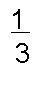 REALIZAR LOS  SIGUIENTES  EJERCICIOS  DE REFRACCION DE LA LUZ.Un rayo de luz  pasa  de glicerina cuyo  índice  de refracción  es 1,49  al de  el hielo  que es 1,37 cuyo ángulo de refracción es 48º ¿Cuál es el ángulo  de incidencia?.Un rayo de luz  viene del agua, incide  en una capa  de  una sustancia. Si el ángulo de incidencia es 68º y el ángulo de  refracción  es 35º ¿Cuál es el índice  de refracción absoluto de la sustancia y con  qué velocidad  de propaga en este medio.Un rayo de luz  que viene del aire incide en una  lámina  de vidrio. Si el ángulo de incidencia  es 48º ¿Cuál es  el ángulo de refracción, si el índice  del vidrio es 1,5.REALIZAR  LOS SIGUIENTES  EJERCICIOS DE  LENTES.De un objeto colocado a 20 cm de una lente convergente se obtiene una imagen real 1,5 veces mayor. Calcular la distancia  de la imagen Calcular la distancia  focal  de una lente  divergente  si se sabe  que de un objeto situado a una distancia  60 cm  se obtiene  una imagen 4 veces.  A que  distancia  de una lente convergente 60 cm  de  distancia  focal  se debe   colocar un objeto para que  su imagen  real tenga  la mitad del objetoREALIZAR  LOS SIGUIENTES  EJERCICIOS   DEL PRISMA.Un rayo de luz  incide en una de las caras de un prisma cuyo ángulo refringente vale 56º y con su ángulo de incidencia 42º. calcular el valor del ángulo de desviación, si el prisma presenta un n= 1,4.  El ángulo de  emergencia  de un  prisma es 38º y de  incidencia  es 65º. Hallar el ángulo refringente  del prisma. Índice  de refracción 1,4. El ángulo refringente de un prisma es 78º  si el ángulo  de  incidencia  es 36 y el  índice  de refracción  del prisma  es 1,38 calcular el ángulo de emergencia  y ángulo de desviación.